Publicado en Valencia el 25/04/2019 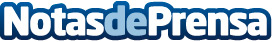 Madrid acoge del 23 y 24 de mayo el Congreso Internacional de Dirección y Gestión de Centros Educativos Las dos ediciones anteriores de Edumanager se desarrollaron en Valencia con una gran acogidaDatos de contacto:Desirée Tornero Pardo645697286Nota de prensa publicada en: https://www.notasdeprensa.es/madrid-acoge-del-23-y-24-de-mayo-el-congreso Categorias: Educación Eventos Recursos humanos http://www.notasdeprensa.es